- Programación Científica 2010-2012 UBACyT Código: 200 200 902 00526  “Representaciones de los adolescentes sobre la escuela media y  el trabajo”.Titulo  de  Proyecto: Representaciones de los adolescentes sobre la escuela media y el trabajoNombre  del  Director: Dra I. Viviana VegaNombre  del  Codirector: Lic María Cristina Venini Disciplina /área  del  proyecto: Educación y trabajo                                         ProyectoEstado actual del conocimiento sobre el tema:En relación con los estudios realizados en nuestro medio sobre la temática de educación media y el trabajo, se hará foco principalmente sobre aquellos que enfatizan el egreso de la escuela media y la problemática del ingreso al mundo laboral. Se ha tomado como referencia aquellos que no datan de más de una década y que analizan diferentes perspectivas del objeto de estudio en cuestión.En el 2001, la investigación emanada de la Secretaría de Educación del Gobierno de la Ciudad de Buenos Aires, arrojó resultados que permiten observar cómo ciertas situaciones concernientes a todos los estudiantes adquieren diferentes connotaciones y consecuencias para los distintos grupos sociales. Sin embargo, existen matices más allá de las diferencias sociales que aparecen como recurrentes en algunas representaciones de los estudiantes y que, como tales, inciden sobre su experiencia y práctica estudiantil. En ese sentido se encontraron reiteraciones: a) el desconocimiento y la soledad como sentimientos condicionantes que atraviesan las vidas de estos estudiantes; b) la conformidad aparente que impregna sus apreciaciones acerca de la misma.; c) los compañeros como dimensión privilegiada a la hora de describir y valorar experiencias escolares; d) el futuro como organizador de sentidos de su tránsito por el nivel medio.En consonancia con lo anteriormente planteado y tomando en consideración la incipiente recuperación del trabajo acaecida en estos últimos seis años (Ministerio de Trabajo, 2008) resultará importante volver a relevar las representaciones de los estudiantes de nivel medio sobre su escuela, el trabajo y la relación entre ambos, motivo de este proyecto de investigación.Desde otra perspectiva, en el año 2005, Riquelme y Herger han indagado sobre la doble exclusión educativa y laboral como así también sobre los recursos individuales y sociales no apropiados por los jóvenes y los adultos en ámbitos locales. En esos estudios se ha concluido sobre las limitaciones de los indicadores en cuanto mercado de trabajo, riesgo educativo, definiciones políticas y se ha puesto de relieve la necesidad de elaborar indicadores cualitativos que den cuenta de la pérdida o no, de saberes socialmente relevantes al momento de interpretar la segmentación de los mercados educativos y laborales. Asimismo, se ha analizado cómo la sociedad con diferentes niveles de educación, se ubica en diferentes nichos de empleo de acuerdo a la permanencia en el sistema educativo. Por su parte, Jacinto y Solla (2005) analizan diferentes proyectos de capacitación e inserción laboral para los jóvenes. Aprecian la necesidad de sistematizar dichas acciones, proponiendo una mayor articulación interinstitucional para vencer el distanciamiento de las diferentes propuestas. Respecto de la construcción social de la escuela media y su vínculo con lo laboral, se ha pretendido visualizar los puntos neurálgicos sobre los que pueden influir cambios organizacionales o reformas estructurales en materia de política educativa.En este contexto y a través de entrevistas a pequeños grupos de estudiantes del último año de la escuela media resaltaron algunas cuestiones de importancia. Así se pudo observar a los alumnos que como testigos lúcidos de la realidad institucional, captan las tensiones entre una estructura formalmente “monárquica” y una realidad impregnada por la negociación del poder. Y en torno a ello, se puso de manifiesto el complejo juego de actores en  que interactúan las personalidades de los directivos, y la influencia y la capacidad de ejercer presión de profesores y alumnos .También ellos perciben y destacan la distancia existente entre los fines instituidos y los procesos reales. Los alumnos en su conjunto, privilegian los valores de una buena enseñanza exigente pero que los provea de la comprensión necesaria para el aprendizaje no memorístico. Algunos pocos se conforman con lograr “el título a cualquier precio”, la mayoría está lo suficientemente consciente de las exigencias de la universidad y del mundo del  trabajo, como para aceptar la “vía fácil”. En la experiencia escolar de los alumnos, la sociabilidad, lo afectivo y las relaciones entre pares son también elementos centrales pero no siempre considerados por los educadores de la escuelas. De manera análoga también se han evaluado las experiencias educacionales en torno a las formaciones para el trabajo (FT). Se advierten dos planos de desigualdad: lo interinstitucional y lo intrainstitucional, lo que responde a la gran segmentación en cuanto a modalidades, planes de estudio, infraestructura, equipamiento, oportunidades de acceso, etc. En las clases media-alta y alta, el 64% de los alumnos encuestados en escuelas técnicas y comerciales, consideran y valoran la existencia de actividades especiales en FT. En cambio, en las de clase media, media baja y baja los alumnos responden que no reconocen actividades en tal sentido. Este estudio sugiere que la diversidad de capital cultural y social de las escuelas de la Ciudad de Buenos Aires debiera poder reconocerse como punto de partida de cualquier política educativa que piense la FT, compensando las desigualdades preexistentes. Las FT deberían habilitar mejores oportunidades de elección y de acceso de los alumnos a escenarios laborales actuales y de cara a los inciertos horizontes laborales futuros. (Austral et al, 2008).Finalizando el análisis de las investigaciones sobre el tema, Riquelme y Herger, (2009) analizan la coherencia que debe existir en la planificación y programación de políticas y asignación de recursos para atender a las demandas sociales referentes a educación y formación para el trabajo. Asimismo destacan que dicha tarea no solo compromete al estado, sino también a los sectores privados. Objetivo e hipótesis de la investigaciónLa escuela media y el mundo del trabajo siguen interpelando a los distintos actores sociales en general, y a los educativos en particular.Las vicisitudes, contradicciones y conflictividad entre ella y el mundo laboral se complejizan cada vez más, presentando un entramado de difícil desenmascaramiento a la hora de un abordaje que permita una reformulación operativa. Nos estamos refiriendo a un enfoque interpretativo interdisciplinario  de desocultación  que habilite la generación de políticas y proyectos educativos tendientes al fortalecimiento de redes que promuevan mayores de niveles de desarrollo  y crecimiento social y humano.	En un mundo de cambios vertiginosos, de lógicas de mercado que se agudizan día a día, en un mundo de globalización o como algunos prefieren denominar en un mundo que representa última faz del capitalismo despiadado, la relación entre educación, trabajo y jóvenes se torna cada vez más inaccesible.         Se está de cara a nuevos sujetos, a nuevas y precarias configuraciones del mercado laboral, a nuevos sentidos, silenciados a veces, y a una escuela media casi decimonónica en su estructura y función. En este marco también es preciso señalar que el conocimiento ha adquirido una dimensión diferente. Ya no se trata de la tradicional información que impartía o imparte aun la escuela, sino de entenderlo en términos de competencias orientadas por los cuatro saberes básicos: aprender a aprender, aprender a hacer, aprender a ser y aprender a vivir junto con otros (Informe de Delors, 1996) Y en consonancia con ello propiciar el dominio de genuinos contenidos conceptuales, procedimentales y actitudinales como producto de pasaje por la escuela media en su relación con el mundo del trabajo. Por otra parte es importante resaltar que los actuales paradigmas interpretativos identifican el trabajo como el resorte central del crecimiento económico y por ende, como forma de contrarrestar la exclusión  social. O dicho en otros términos, es el trabajo y no la educación como se pretendía, lo que actúa como variable independiente para el desarrollo social y económico. Esto no significa desjerarquizar el valor de la educación en general y  de la escuela media en particular, porque parafraseando a Freire (1993) con la educación sola no se puede lograr todo pero sin ella tampoco nada es posible.En este contexto dilucidar las significaciones implícitas de los estudiantes, sus representaciones de la escuela media, del trabajo y  de la relación entre ambos  entendiendo que las mismas son las que guían la acción, puede resultar un insumo de interés para generar líneas orientativas que coadyuven al diseño de políticas públicas y proyectos educativos más ajustados a las necesidades sociales e individuales  Los objetivos que perseguirá el presente proyecto de investigación serán1. Describir las representaciones de los adolescentes sobre el mundo del trabajo2. Comprender las representaciones de los adolescentes sobre la escuela media3. Analizar las representaciones sobre la relación existente entre la escuela media y el mundo del trabajo4. Comparar las diferentes representaciones sociales entre los grupos de estudiantes que trabajan y los que no lo hacen.Metodologia          Este proyecto de investigación está basado en la teoría de las representaciones  sociales. Estas son definidas indistintamente como una forma de conocimiento socialmente elaborada y compartida que tiene una meta práctica y está dirigida a la construcción de una realidad común para un conjunto social;  también como saber del sentido común; saber ingenuo; natural; o como forma del conocimiento que se distingue entre otras, del conocimiento científico (Jodelet, 1989).La representación es una instancia intermedia entre concepto y percepción, que se sitúa sobre las dimensiones de las actitudes, informaciones e imágenes; que contribuye a la formación de conductas y a la orientación de las comunicaciones sociales; que se elabora en diferentes modalidades de comunicación, ya sea la difusión, la propagación o la propaganda.Por consiguiente, el argumento que básicamente sustenta la noción de representación es que son los contenidos del conocimiento cotidiano los que orientan la conducta social y el pensamiento de las personas en las situaciones de cada día, y que los procesos de pensamiento dependen en gran medida de ellos. Es como si el pensamiento estuviera marcado por las condiciones en que son generadas las creencias específicas y los elementos de conocimiento. En cierta forma, se puede decir que las condiciones sociales en que se vive determinan qué se piensa y también cómo se piensa. Una vez creadas, las representaciones “llevan una vida por sí mismas”; las personas, al nacer en entorno social simbólico, lo dan por supuesto de manera semejante a como lo hacen con su entorno natural y físico. En razón de lo expuesto, las representaciones sociales:conciernen al conocimiento del sentido común, que se pone a disposición en la experiencia cotidiana;son programas de percepción, construcciones con estatus de teoría ingenua, que sirven de guía para la acción e instrumento de lectura de la realidad; son sistemas de significaciones que permiten interpretar el curso de los acontecimientos y las relaciones sociales; expresan la relación que los individuos y los grupos mantienen con el mundo y los otros; son forjadas en la interacción y el contacto con los discursos que circulan en el espacio público; están inscriptas en el lenguaje y las prácticas; funcionan como un lenguaje en razón de su función simbólica y de los marcos que proporcionan para codificar y categorizar, lo que compone el universo de la vida 	    En otro orden de cosas, es interesante destacar, que la perspectiva antes desarrollada tiene un carácter ínterdisciplinario en la medida que cruza preocupaciones de disciplinas cercanas. Tal el caso de este proyecto de investigación que compromete conceptos de las Ciencias de Educación, de la Sociología del  Trabajo y la Psicología Social.		  En suma, es porque constituyen un poderoso aparato teórico heurístico que se las ha incluido en este diseño de estudio.	Cabe resaltar que la teoría de las representaciones cabalga entre la metodología cualitativa y la cuantitativa ya que por un lado se asume una línea interpretativa, de otorgamiento de sentido de las voces de los propios actores, en este caso los adolescentes y jóvenes de la escuela media, y por otro, se cuantifican frecuencias y recurrencias en los discursos y cadenas asociativas.En este contexto el diseño planteado es de un Estudio –exploratorio-descriptivo de las representaciones de escuela media, trabajo y relaciones entre escuela media y trabajo en los adolescentes y jóvenes de la misma,. Esto es así  ya que por un lado, se indagarán  en el campo dichas representaciones y se describirán sus sentidos implícitos El tipo de muestra es intencional porque se administrarán diversos instrumentos de recolección de datos a los estudiantes inscriptos en las escuelas de nivel medio que formarán parte de este proyecto de investigación Se trabajarán con escuelas del GCBA y del primer cordón del Cono Urbano Bonaerense en un universo de aproximadamente 20 escuelas.En relación con los instrumentos a aplicar cabe mencionar que se aplicaran de manera grupal e individual. Algunos de ellos serán: entrevistas en profundidad; .cuestionarios de frases incompletas; asociación de palabras;-grupos de discusión.Antecedentes en la temáticaTratándose de un grupo de investigación en formación  no existen demasiados antecedentes  en común. En este mismo sentido es preciso informar que el presente proyecto de investigación se inscribe en el marco de la Cátedra de Didáctica  Especial de Relaciones del Trabajo, correspondiente al Profesorado de Enseñanza Media y Superior iniciada recientemente en el ciclo lectivo 2008. Cabe precisar que la Cátedra además de sus tareas específicas en la formación y acompañamiento  (tutoría) de los residentes, futuros docentes tiene a su cargo la coordinación de Horas de Investigación en el contexto de los Profesorados de la Facultad de Ciencias Sociales que incluyen Trabajo Social, Ciencias de la Comunicación, Ciencias Políticas y el específico de la Carrera de Relaciones del Trabajo.Grupalmente se han elaborado dos trabajos científicos para el Primer Congreso Internacional de Pedagogía Universitaria de setiembre del presente año. Ellos fueron-“Sentido de la docencia para los profesores en Relaciones del Trabajo” (investigación)-“Acerca del potencial formativo de la autoevaluación de los residentes” (investigación)Otro trabajo grupal ha sido la elaboración de Trabajos Prácticos  para los futuros docentes de enseñanza media que se forman dentro del encuadre de la Cátedra. En igual sentido también un documento escrito como producto de las horas de investigación sobre Planes de Estudio Universitarios Nacionales e Internacionales para formar Licenciados en Relaciones del Trabajo.En relación con los antecedentes sobre el tema educativo la directora del proyecto tiene su tesis de doctorado aún no publicada: “Estudio descriptivo explorativo de la noción de buen docente”, tesis encuadrada en la Facultad de Psicología de la Universidad del Buenos Aires”, defendida en junio de 2007. Y como directora  de la Carrera de Relaciones del Trabajo de la Facultad de Ciencias Sociales UBA desde 2006 a la fecha ha coordinado dos obras aún no publicadas-Selección de trabajos presentados en el marco del Primer Congreso Internacional de Relaciones del Trabajo de la Universidad de Buenos Aires “Nuevas perspectivas en el mundo actual de las relaciones del trabajo”  de setiembre 2007-Compilación de trabajos sobre Mobbing o Maltrato laboralY conjuntamente con la Licenciada María Cristina Venini, codirectora del presente proyecto de investigación, La investigación sobre ética profesional en los futuros graduados de la Licenciatura en Relaciones del Trabajo  encuadrado en el UBACyT  S438 (2008-2010)Cronograma de actividades Referencias bibliográficasAchilli E. 2000 “Investigación y formación docente” Laborde Editor, Rosario ArgentinaAlliaud, A. Duschatsky (comp.)1992, Maestros, Miño y Dávila, Buenos Aires Antelo E. 1999 “Instrucciones para ser profesor”, Santillana, Buenos AiresAntelo E., Abramowski, A. 2000 “El renegar de la escuela” Homo Sapiens, Rosario, ArgentinaArnaiz, P. 2003 “Educación Inclusiva: una escuela para todos” El Aljibe, MálagaAustral, R y otros. (2008). La escuela media en foco. Indagaciones sobre la formación sobre el trabajo. Ministerio de  Educación del Gobierno de la Ciudad de Buenos Aires. Dirección de Planeamiento, Buenos AiresBertoni, A.; Poggi, M. y Teobaldo, M. 1992. “Evaluación. Nuevos significados para una práctica compleja”. Kapelusz. Buenos Aires.Birgin, A Dussel, I y otros (comp.)1998 “La formación docente” Troquel Buenos Aires.Birgin, A.1999 “El trabajo de enseñar”, Troquel, Buenos AiresCordié A, 1998 “Malestar en el docente” Nueva visión , Buenos AiresDelors, J. 1996.La educación encierra un tesoro. Informe de la Comisión Internacional sobre la Educación para el siglo XXI.: Santillana-UNESCO Madrid.Devalle de Rendo A. Vega V. (2006), Una escuela en y para la diversidad   Aiqué Buenos Aires.  Re- edición ampliadaDevalle de Rendo A. Vega V. 1995  La Capacitación docente, ¿una práctica sin evaluación? Magisterio del Río de la Plata, Buenos Aires.Devalle de Rendo, A. y Vega V  2002.La escuela debe ser una vía de la contracultura. Diario  Clarín, Buenos Aires, 31 de marzo.Devalle de Rendo, A. y Vega V  2006.La diversidad es y está en la docencia. Buenos Aires: Magisterio del Río de la Plata.Devalle de Rendo, A. y Vega V 2004.La diversidad en la docencia. El modelo del rizoma Buenos Aires: Troquel.Elichiry , N. 2001 (comp.)“¿Dónde y cómo se aprende?  Eudeba Buenos AiresFernández, Lidia M. 1994. “Instituciones educativas”. Dinámicas institucionales en situaciones críticas. Paidós. Buenos Aires. Fernández, Lidia M. y otros 1998. El análisis de lo institucional en la escuela, Paidós, Buenos AiresFilmus, D.  2001 “Cada vez más necesaria, cada vez más insuficiente. Escuela media y mercado de trabajo en épocas de globalización” Santillana Buenos AiresFilmus, D.  2002  “Una escuela para la esperanza” Temas Buenos AiresFilmus, D. (comp.) 2003 “Los condicionantes de la calidad educativa” Novedades Educativas, Buenos Aires Freire, P. 21993 Pedagogía de la esperanza. Siglo Veintiuno, Río de JaneiroFrigerio, G. Dicker, G. (comps) 2005 Educar: ese acto político Buenos Aires: del EstanteFrigerio,G., Poggi, M.,1992, “Las instituciones educativas cara y ceca, Elementos para su gestión”, Troquel, Buenos AiresFrigerio,G., Poggi, M.,1996, “El análisis de la institución educativa. Hilos para tejer proyectos”, Santillana, Buenos AiresGallart, M. A (2006) La construcción social de la escuela media. Stella. La Crujía. Buenos Aires.GCBA, Secretaría de Educación, Dirección General  de Planeamiento Educativo,(DGPL) 2001.La Escuela Media desde la perspectiva de los alumnosJacinto, C y Solla, A.2005 La inclusión laboral de los jóvenes: entre la desesperanza y la construcción colectiva. Departamento de de Publicaciones de Cinterfor/OIT. MontevideoJodelet, D 1989.Les Representations socials. PUF. París:Lautrey, J.1985,”Clase social, medio familiar e inteligencia”, Aprendizaje Visor, MadridLitwin,E., 1997, “Las configuraciones didácticas, una nueva agenda para la enseñanza superior”,Paidós, Buenos Aires.Martiñá, R (1992)”Hacia una cultura del cuidado” Norma Buenos AiresMartiñá, R. 2003 “Escuela y familia, hoy”, Troquel, Buenos AiresMargulis, M 2008 La juventud es más que una palabra. Biblos. Buenos AiresMeirieu, P. 2001 “Frankenstein Educador”  Alertes, BarcelonaMinisterio de Trabajo, 2008 www.ministeriodetrabajoempleoyseguridad socialdelaNación/ encuesta indicadores laboralesObiols, G  y Di Segni, S. 1992.Adolescencia, posmodernidad y escuela secundaria.. Kapelusz. Buenos Aires:Puiggrós A.  2003 “El lugar del saber” Galerna Buenos Aires.Riquelme, G y Herger, N (2005) La doble exclusión educativa y laboral y los recursos individuales y sociales no apropiados por los jóvenes y los adultos en ámbitos locales: entre los diagnósticos tradicionales y los nuevos desafíos metodológicos. VII Congreso Nacional de Estudios del Trabajo. Buenos Aires.Riquelme, G  y Herger, N 2009 Educación y formación para el trabajo: nuevas demandas  y transición crítica de la secundaria.. Revista Novedades Educativas 225. Buenos AiresSacristán,. Gimeno, 1997, “Docencia y cultura escolar”, Lugar, Buenos AiresVarela, J. Alvarez Uria, F. 1991, “Arqueología de la escuela”, La Piqueta,, EspañaWalzer, M. 1998 “Tratado sobre la tolerancia” Paidos, EspañaProgramación Científica 2010-2012 UBACyT Código: 200 200 902 00526  “Representaciones de los adolescentes sobre la escuela media y  el trabajo”.Titulo  de  Proyecto: Representaciones de los adolescentes sobre la escuela media y el trabajoNombre  del  Director: Dra I. Viviana VegaNombre  del  Codirector: Lic María Cristina Venini Disciplina /área  del  proyecto: Educación y trabajo- Informe de avanceObjetivos y aspectos metodológicosEn la primera parte de este proyecto de investigación se ha comenzado a poder cumplimentar con los objetivos dispuestos. Esto es:1. Describir las representaciones de los adolescentes sobre el mundo del trabajo2. Comprender las representaciones de los adolescentes sobre la escuela media3. Analizar las representaciones sobre la relación existente entre la escuela media y el mundo del trabajo4. Comparar las diferentes representaciones sociales entre los grupos de estudiantes que trabajan y los que no lo hacen.Para tal fin se ha tomado una encuesta (se adjunta modelo como anexo) a 395 adolescentes estudiantes de los últimos años de instituciones de nivel  secundario.La totalidad de instituciones de enseñanza media comprometidas fueron trece, pertenecen a la Ciudad de Buenos Aires y al Gran Buenos Aires y son tanto de gestión privada como pública. A continuación se las detalla:-Nuestra Señora de la Gruta (Merlo)-Establecimiento Educativo Secundario Técnico Nº 1 (Merlo)-Escuela de Educación Media Nº 17 (Merlo)-Escuela de Educación Media Nº 15 (Merlo)-Escuela Técnica Nº 7 D.E. 5º “Dolores Lavalle de Lavalle” (CABA)-Escuela Técnica Nº 29 D.E. 6º “Reconquista de Buenos Aires” (CABA)-Escuela Normal Superior Nº 2 D.E. 6º “Mariano Acosta” (CABA)-Escuela de Comercio Nº 20 D.E.14° “Dr. Juan Agustín García” (CABA)-Escuela Media Nº 4 (Ezeiza)-EGB Nº 22 Santa Marta (Partido de Ezeiza)-Escuela Técnica Nº 1  La Unión (Partido de Ezeiza)-Colegio Nacional Buenos Aires (jurisdicción de la Universidad de Buenos Aires) (CABA)-Instituto French (Ramos Mejía)Se trató de un Muestra Intencional ya que las unidades de análisis escogidas son producto de una selección de casos, según el criterio de algún experto (y  particularmente de la posibilidad de acceso a las mismas). Cabe recordar que el ingreso al sistema educativo se torna difícil por lo burocrático de su dinámica.Fueron encuestados adolescentes que concurren  a las escuelas medias donde trabajan docentes que participan en la presente investigación y/o docentes de otras cátedras que posibilitaron el acceso. Respecto del instrumento estuvo dividido en cuatro bloques temáticos conteniendo las variables a explorar: Características del estudiante (sexo; edad; nivel educativo de los padres y otros familiares; si trabajó o trabaja  y en qué; cuántas horas, motivos por los que ha trabajado o trabaja); Trayectoria escolar (repetición de año escolar; motivos; aspectos en los que lo  formó la escuela y en cuáles le hubiese gustado que lo hiciera); Expectativas al terminar el año (cómo se visualiza en cinco años; estudios futuros y en qué; trabajo futuro); Relaciones con el trabajo (aportes de la escuela secundaria; importancia de los futuros estudios y su relación con la calidad del mismo; conocimiento de los derechos de los trabajadores); Relaciones con la política (palabras asociadas a la política; utilidad de la política). Esta encuesta se administró en las propias instituciones escolares de manera individual.Se realizó una prueba piloto del instrumento de aproximadamente 50 casos para evaluar la validez y confiabilidad del mismo.El cronograma está cumpliéndose casi en su totalidad de acuerdo con  lo previsto.En la segunda y última parte de este proyecto de investigación se realizarán entrevistas en profundidad con las perspectivas más relevantes de esta primera parte.En cuanto al análisis de los datos cuantitativos cabe destacar que fueron procesados con la versión del SPSS 15 español. Fueron extraídos porcentajes  del total y además se dividió la muestra entre los que habían participado o participan en política (centro de estudiantes, delegados etc.) y los que no a efectos de comparar. Tal procedimiento se llevó a cabo para explorar si era posible diferenciar distintas representaciones de la escuela, del trabajo y de la relación entre ambos en cada una de las submuestras determinadas y consideradas autónomamente. La perspectiva política remplazó a la de trabaja o no trabaja que se dejará para la segunda parte de este proyecto de investigación, tal como fuera explicitado en uno de los objetivos inicialmente planteado.Respecto del análisis de los datos cualitativos (preguntas abiertas) fueron diseñadas categorías conceptuales  y consideradas su recurrencia (frecuencia).B. Primeros resultados-Del  total de estudiantes (395), el 48,9% son mujeres y el 50,9% son varones.-El 50, 1% de los estudiantes son residentes en Capital Federal, mientras que el 48,6% son residentes en Provincia de Buenos  Aires.-El 19,2% son o fueron delegados del curso, mientras que el 79,5% no lo fue.-La mayoría de los estudiantes encuestados tienen entre 16 y 18 años.-El 46,8% de los estudiantes trabajó alguna vez, mientras que el 53,2% no lo hizo.-El 21,3% de los alumnos se encuentra trabajando actualmente, mientras que el 78,4% no lo hace.-Del 21,3% de alumnos que se encuentran trabajando, el 39,3 %  trabaja entre 4 y 8 horas.- El 20,2% trabaja por satisfacción personal, el 17,9% por adquirir experiencia profesional y el 20,2% por colaborar con el presupuesto familiar.-El 63,4 % de los que no trabajan, no lo hacen porque se encuentran estudiando y el 13,3% porque no lo necesita. Lo anterior podría permitir la hipótesis de que se está en presencia de una población de clase media.-El 71,4% de los estudiantes se ve trabajando y estudiando de acá a cinco años, mientras que sólo el 0,8% se ve con una familia constituida.-El 77,5% de los estudiantes tiene pensado seguir estudiando una carrera al finalizar el colegio, mientras que sólo el 4,6% no quiere seguir estudiando.-El 85, 60 % de los estudiantes piensa que si continúan estudiando deberían conseguir empleo rápidamente o conservar el que tienen.-De ese 85, 60% el 49,4% conseguiría empleo para tener dinero para sus gastos personales.-El 14, 40 % de los estudiantes piensa que si continúan estudiando no tendrían que conseguir empleo rápidamente ni conservar el que tienen.-De ese 14, 40 %, el 87,7% no conseguiría empleo o conservaría el que tienen dado que cuentan con el apoyo económico de su familia.-El 93,9% de los estudiantes piensa que si sigue estudiando mejorará la calidad de los trabajos a los cuales podría aspirar, mientras que sólo el 3.8% piensa que no es así. Al respecto es preciso tener en cuenta que la población estudiada en su mayoría pertenece al último año de la escolaridad secundaria, lo que pone de relieve que han logrado sortear con éxito el carácter expulsivo  que suelen tener las escuelas secundarias.-En cuanto a qué le dio la escuela secundaria básicamente aparece la idea de la posibilidad de futuro (“formarme para el futuro”) y en segundo lugar la de conseguir un trabajo. En tercer término la perspectiva (a mayor diferencia que las anteriores) de “formarse como persona”.En cuanto a la conciencia de ciudadanía aparece desdibujada sólo es mencionada en tercer y cuarto lugar.De lo anterior se podría hipotetizar que la escuela secundaria para estos jóvenes:-No tiene un valor en el presente.-Tal vez repitan eslóganes (“me forma para el futuro”).-Mayoritariamente perciben la escuela media como una transición o preparación para el mundo del trabajo.B.1-Comparación entre las dos submuestras: con militancia y sin militancia política-Los estudiantes con experiencia político-militante en su mayoría son hijos de padres profesionales o empleados del sector privado. A diferencia de éstos, los no militantes tienen en primer lugar padres cuentapropistas y en segundo término trabajadores del sector privado. Respecto de las madres el porcentaje de madres ama de casas es menor en los estudiantes con experiencia política, también es mayor el porcentaje de madres que trabajan (como profesionales, en el sector privado y en tercer lugar en el sector público).-Es mayor la tendencia a tener experiencia laboral entre los que militan políticamente o lo han hecho en  alguna oportunidad respecto de los que no lo han hecho (66% frente al ·33% de los segundos).-También son más los que en la actualidad trabajan dentro del grupo de los militantes.-El porcentaje entre los que militan y los que no lo hacen en cuanto a la repitencia de año es similar en ambos grupos: aproximadamente una tercera parte de estudiantes  ha repetido.-Los que militan tienden a reconocer más que la escuela los forman como personas y como ciudadanos. A diferencia de los que no militan que en primer lugar hacen mención a que la “la escuela los forma para el futuro” expresión que se parece bastante a un eslogan como ya fuera mencionado.-En cuanto a cómo se perciben en un futuro de cinco años, los que militan tienden más a reconocerse como estudiando y trabajando. -En la población militante habría mayor reconocimiento de que si no trabajan no podrían estudiar y además también porque quieren colaborar con la familia. Es decir, se observaría cierta tendencia a tener mayor ambición de independencia y a su vez a responsabilizarse por su entorno familiar.Este último punto y los anteriores podrían llevar a plantear la hipótesis de que la población de estudiantes con cierta experiencia en la militancia podría llegar a tener mayor madurez emocional.-En cuanto a los aportes que reconocen que les brinda la escuela, más de la mitad de los dos subgrupos reconoce en primer lugar que los forma tanto para los estudios futuros como para el trabajo, y en segundo término para poder seguir estudiando (poco más de la cuarta parte de la población de ambos subgrupos: 27%). El cuarto lugar y con el 7% en ambos grupos, el reconocimiento de que los forma para el trabajo. Y finalmente con el 6% entre los que no militan y con el 8% en el caso de los que militan, el categórico juicio de que la escuela no aporta nada.Si bien es ínfimo el porcentaje en ambos grupos es levemente mayor en los militantes (8%), tal vez en relación con una mirada más crítica hacia lo social lo que implica básicamente la militancia: la necesidad de cambio social.-Respecto a lo que piensan seguir estudiando ambos subgrupos eligen mayoritariamente una carrera, aunque es mayor el porcentaje de los que eligen un oficio entre los que militan. Tal vez esta perspectiva abonaría también la hipótesis de mayor criterio de realidad entre lo que tiene la experiencia de la militancia.-Finalmente no hay diferencia significativa entre  los que  militan o militaron y los que no lo hicieron respecto de entender que la escuela les posibilitará acceder a trabajos de mejor calidad.B.2. Las preguntas abiertasEn este primer informe no se desagregaron estos datos entre los militantes y  los no militantes respecto de las categorías conceptuales creadas para presentar las respuestas a las preguntas abiertas.Respecto de los trabajos que tuvieron o tienen nombran principalmente con su propia familia, como vendedores temporarios, algunos como gastronómicos (Mc Donald o Burger King), como niñeras y muy pocos mencionan en algún oficio.En cuanto a lo que le hubiese gustado recibir de la escuela secundaria se observa que el 29% reclama mejor docencia (mejores docentes, más estrictos, con mayor compromiso) y otros contenidos curriculares (desean estudiar más y mejor orientación vocacional y preparación preuniversitaria; otras materias, mejores contenidos, mayor información; educación sexual; pasantías). Un 19%  demanda objetos materiales (netbook, becas). Resulta significativo el hecho de que un 20% no responde y un 13% explicita que no hubiesen esperado otra cosa. Podría llegar a plantearse que el grado de disconformidad no es tan alto (33%) o por lo menos no muy diferente de la exigencia de más y mejor educación .Esto contradice en algún sentido la idea generalizada de que los jóvenes se niegan al esfuerzo y a la exigencia.En cuanto a los motivos por los que la escuela mejora la posibilidad de acceder a trabajos de mejor calidad en primer lugar hicieron mención a aspirar a mejores sueldos, mejorar la calidad de vida; tener  más prestigio. En segundo término a tener mayor capacitación/ conocimientos/ formación académica. En tercer lugar elegir trabajos que me gusten y, finalmente, con menores niveles de frecuencia a los siguientes tópicos a) Progresar como persona; b) Ser libre/expresarse más y mejor; c) Ayudar al país/a la sociedad/ser más útil; d) Porque la escuela secundaria no basta.Respecto a las carreras que eligen principalmente son las tradicionales lo que representa: Contables: 13%; Diseño y Arte12%; Docencia: 10%; Ingenierías: 8%; Humanísticas: 8%; Médicas y afines: 7%; Abogacía: 7%; Arquitectura: 3%.En la Categoría Varios  (18%) se contabilizan a todos aquellos que fueron únicos en la elección: ej. Piloto Comercial, Perito en Criminología, Higiene Laboral, Relaciones del Trabajo  y otras.En cuanto a los derechos de los trabajadores mencionados fueron: Salario mínimo, buen sueldo, digno, remuneración justa (Frecuencia:186); Jornada laboral máxima (Frecuencia:122); Condiciones de trabajo adecuadas: salubridad, no explotación, buen trato respeto, libre expresión etc. (Frecuencia:106); vacaciones pagas (Frecuencia:78); Derecho a la huelga/protesta/paro (Frecuencia:58); indemnización/seguro de desempleo (Frecuencia:56); organización sindical (Frecuencia:53); Licencias/ maternidad/defunción (Frecuencia:49); Aportes jubilatorios /jubilación (Frecuencia:38); Aguinaldo (Frecuencia:36); Día franco/ descanso (Frecuencia:19). Resulta significativo destacar que  en este apartado muchos hicieron mención a algunos artículos de la Constitución Nacional (Arts 14, 14 bis; 20 y 21). Además también expresaron un probable logro de reciente difusión: Participar de las ganancias de las empresas. Asimismo y aunque solo unos pocos, mencionaron el derecho a capacitarse.En relación con los trabajos a los que aspiran casi poco más de la tercera parte de la población opina que quisiera  trabajar en algo relacionado con lo que está estudiando o algunos posponen el trabajo a la graduación de los estudios y esperan que estén asociados. También menos del 10% de los casos plantea no saber y otros, no muchos, que preferirían poder trabajar media jornada para poder estudiar.El resto de las  respuestas no concentran demasiada frecuencia y aluden a trabajar en un Mac Donald; como gestor; en un Banco; en un estudio jurídico; como comerciante; y con recurrencia menor con la computación; como empleado de comercio; en una empresa; de recepcionista; en Gendarmería; como profesor, maestra; de plomero; en un frigorífico; en un taller mecánico; como militar; como chef en un restaurant conocido o en el de un hotel de renombre.Respecto de la asociación de palabras vinculadas a la política (pregunta 20) esta población de estudiantes subvierte el sentido común. De 346 repuestas obtenidas: a) sólo el 18% no responde mientras que un escaso 4% expresa no entender o no interesarle el tema. b) Más de la  mitad elige palabras descriptivas (neutras, sin juicio de valor) para referirse a la política; la cuarta parte expresa asociaciones con marcado sesgo negativo y poco más del 10% lo hace con sesgo positivo.Entre las asociaciones de corte neutral descriptivo se mencionan los poderes legislativo, ejecutivo, judicial, los partidos políticos, el Estado, la Constitución Nacional; el gobierno. En segundo nivel de importancia se observa la mención a referentes políticos: Cristina Fernández, peronismo, UCR; Macri; sindicatos, etc. Y finalmente en tercer término se alude de manera directa a la democracia, a las votaciones, a las elecciones.En cuanto a las expresiones de marcado sesgo negativo la corrupción ocupa el primer lugar y le sigue la estafa, el robo en segundo término y la mentira y el engaño en tercer lugar.Respecto de lo manifestado a nivel positivo destacan 1ª) el futuro, el progreso y las mejores condiciones de salud educación y trabajo; 2ª) la militancia y el compromiso y 3ª) el debate de ideas y la libre expresión.Cabe resaltar que si se toma en cuenta las asociaciones neutras y las sesgadas positivamente  de manera conjunta la percepción sobre la política no resultaría tan nefasta como algunos medios de comunicación intentan transmitir.Por último amerita destacarse que un porcentaje ínfimo (aproximadamente 8%) plantea la ecuación instalada también en los medios sobre democracia relacionada con inseguridad e injusticia. En cuanto al valor de la política (pregunta 21) puede concluirse que existe correspondencia entre esta pregunta y la analizada anteriormente:-La tercera parte de la población estudiada da una definición positiva del sentido de la política, mientras que la cuarta parte (25%) emite un juicio neutral sobre ella.-Contra lo planteado en los medios hegemónicos de comunicación sólo una quinta parte plantea una definición negativa sobre la política.-El porcentaje de los que no responden a esta pregunta es del 15% y un 6% reconoce explícitamente “no saber sobre el tema”.-También se han observado “respuestas mixtas” donde se diferenciaba la política como algo positivo, de los políticos como  algo negativo.C- ConclusionesNo pretendemos plantear un tema de “sorpresa” ya que coincidimos con Pedro Núñez (2011) en que la sorpresa es una noción que habla tanto de la distancia que construimos los adultos respecto de la emocionalidad de los jóvenes, como de la dificultad para entablar diálogos profundos y fecundos entre los estudios académicos, las escuelas, los docentes y los jóvenes. Pero sí resulta cierto que los resultados arrojados en esta encuesta ha, en algún sentido, conmocionado nuestra mirada hacia ellos.En primer lugar los jóvenes de este estudio plantean necesidad de tener un mayor nivel de exigencia, a diferencia de lo que circula como discurso imperante de que no están disgustos al esfuerzo, a la constancia, etc.No esgrimen mayoritariamente una mirada crítica ni negativa sobre la escuela secundaria.Casi la totalidad se percibe en un futuro de cinco años estudiando y trabajando simultáneamente, lo que también contrasta con contra la irresponsabilidad que se les suele adjudicar.Son muy conocedores de los derechos de los trabajadores, aspecto que podría desconocerse en otro momento histórico. Sin ir muy lejos en el tiempo, hace pocos años el neoliberalismo los había invisibilizado.El subgrupo de estudiantes con experiencia militante presenta indicios de un nivel de madurez emocional mayor: reconoce que la escuela los forma como personas, para el trabajo y también como ciudadanos. Asimismo, este grupo de jóvenes presenta mayor experiencia laboral pasada o presente (mayor criterio de realidad).El posicionamiento frente a la política observado daría cuenta de que en la actualidad se observa un incipiente proceso de repolitización (Balardini, 2011).Referencias bibliográfícasKessler, G (2004)  Sociología del delito amateur Buenos Aires: Paidós.Núñez, P (2011) “Sensibilidades políticas sorpresivas: jóvenes, escuela y sensaciones de justicia” en ´Revista El Monitor Nª 28 Ministerio de Educación de la Nación.Balardini, S (2011) “Las nuevas militancias, entre la plaza y las redes sociales” en Revista El Monitor Nª 28 Ministerio de Educación de la Nación.ANEXOLa encuesta administrada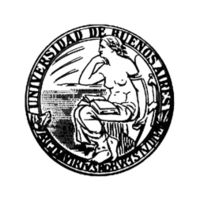 Proyecto UBACyT 2010 – 2012 “Representaciones de los adolescentes sobre la escuela media y el trabajo”Estimado estudiante:			Somos un grupo de investigadores de la Universidad de Buenos Aires (UBA) que intentamos conocer cómo ven los jóvenes la relación entre la escuela media y el mundo del trabajo.                                  Como toda investigación, la nuestra tiene el propósito de comprender “ese tema” para que se puedan pensar formas de educar más ajustadas a la realidad, es decir, para que se puedan diseñar mejores propuestas escolares.                                  Por ello, pedimos tu colaboración para responder esta encuesta. Te pedimos solamente que nos dediques unos minutos de tu tiempo para que tal vez, ya no vos, porque seguramente ya habrás egresado, pero  quizás otros chicos puedan lograr aprovechar más la escuela.                                 Desde ya, muchísimas gracias por tu aporte.                                                            Equipo de Investigación de la UBA                             (Carrera Relaciones del Trabajo-Facultad de Ciencias Sociales)Fecha:Bloque A: Datos del estudianteMáximo nivel de estudios alcanzado por los integrantes del grupo familiar con el que vivís. (Marcá con una cruz lo que corresponda)Ocupación de los integrantes de tu grupo familiar. (Marcá con una cruz lo que corresponda)¿Trabajaste alguna vez? (Marcá con una cruz lo que corresponda)En caso de que tu respuesta sea afirmativa:¿Dónde y qué actividades o tareas realizaste?……………………………………………………………………………………………………¿Estás trabajando actualmente? (Marcá con una cruz lo que corresponda)¿Dónde y qué actividades o tareas realizás?……………………………………………………………………………………………………………………………………………………………………………………………………¿Cuántas horas diarias trabajás? (Marcá con una cruz lo que corresponda)¿Cuáles son los motivos por los que trabajás? (Marcá con una cruz lo que corresponda)¿Cuál es la razón más importante por la cual no trabajás actualmente? (Marcá con una cruz lo que corresponda)Bloque B: Trayectoria escolar¿Repetiste algún año? (Marcá con una cruz lo que corresponda)¿Cuántas veces repetiste?………………………………………………………………………………………………………………………………………………………………………………………………………¿Por qué repetiste?¿Qué creés que te dio la escuela secundaria? (Colocá 1, 2, 3 o 4 según la importancia que le otorgues a cada una de las respuestas, sabiendo que el número 1 representa la opción más importante)¿Qué te hubiese gustado recibir de la escuela secundaria y aún no lo obtuviste?……………………………………………………………………………………………………………………………………………………………………………………………………………………………………………………………………………………………………………Bloque C: Expectativas al terminar el año¿Cómo te imaginás de acá a cinco años? (Marcá con una cruz lo que corresponda)¿Tenés pensado seguir estudiando cuando termines el colegio? (Marcá con una cruz lo que corresponda)Si continuás estudiando, ¿pensás que tendrías que conseguir empleo rápidamente y/o conservar necesariamente el que tenés? (Marcá con una cruz lo que corresponda)Bloque D: Relaciones con el trabajo¿Creés que la escuela secundaria te proporciona los conocimientos necesarios para seguir estudiando o para el mundo laboral? (Leé todas las opciones y marcá una sola respuesta)¿Pensás que seguir estudiando mejoraría la calidad de los trabajos a los cuales podrías aspirar? (Marcá con una cruz lo que corresponda)Con respecto a lo laboral, ¿podés nombrar algunos de los derechos de los trabajadores?…………………………………………………………………………………………………………………………………………………………………………………………………………Bloque E: Relaciones con la políticaEscribí por lo menos tres palabras que asociás a la política.…………………………………………………………………………………….…………………………………………………………………………………………………………………………………………………………………………………………………………………………Para vos, ¿para qué sirve la política?………………………………………………………………………………………………….………………………………………………………………………………………………………………………………………………………………………………………………………… Programación Científica 2010-2012 UBACyT Código: 200 200 902 00526  “Representaciones de los adolescentes sobre la escuela media y  el trabajo”.Titulo  de  Proyecto: Representaciones de los adolescentes sobre la escuela media y el trabajoNombre  del  Director: Dra I. Viviana VegaNombre  del  Codirector: Lic María Cristina Venini Disciplina /área  del  proyecto: Educación y trabajoInforme finalAbstract de los logros del proyecto: A partir de una encuesta administrada a 395 jóvenes (Capital Federal y Cono Urbano Bonaerense) del último año de la escuela secundaria, de un cuestionario autoadministrado, de la elaboración grupal de Afiches-Collages y de entrevistas en profundidad se indagó en sus representaciones  respecto de la escuela media; del mundo del trabajo y de la relación entre ambos.Para los jóvenes la escuela media es básicamente un lugar familiar, cómodo, “de afectos”, de amistades, “de refugio” frente al afuera. Ese sería el núcleo de la representación con perspectivas diversas (elementos periféricos de la representación) vinculados a la noción de etapas vitales, al conocimiento, a la necesitar de esforzarse, y a posturas críticas que reeditan las halladas por afuera de la escuela.Respecto del mundo del trabajo el núcleo de la representación en los estudiantes pareciera ser un lugar difícil, incómodo que conlleva a mucho esfuerzo, con reglas propias, a algo desconocido, hostil y temido, un lugar de “maltrato”, de competencia despiadada y de necesidad de adaptación a diversidad de circunstancias adversas.Entre los elementos periféricos de esta representación figura el trabajo como medio para supervivir y como forma de crecimiento y aprendizaje personal.En cuanto a la relación entre la escuela media y el mundo del trabajo la representación se vincula a que son dos momentos diferentes, sin relación alguna. Y entre los elementos periféricos puede hallarse cierto sesgo vinculado al azar, a la suerte, al afuera en el sentido de no depender de uno mismo, a lo imprevisible. Sin embargo también se observa una perspectiva periférica vinculada al crecimiento.Por otro lado existe cierta diferencia de percepción de la escuela, del mundo del trabajo y de la relación entre ellos entre los que trabajan y los que no lo hicieron o hacen. Los primeros valoran más el aporte de la escuela en su relación con el mundo del trabajo a diferencia de los que no trabajan para quienes la relación se reduce a un simple slogan “ te aporta para el  futuro”.Desarrollo del proyecto: B.1 . Objetivos y aspectos metodológicosEste proyecto de investigación pudo cumplimentar  los  objetivos propuestos. Es decir:1. Describir las representaciones de los adolescentes sobre el mundo del trabajo2. Comprender las representaciones de los adolescentes sobre la escuela media3. Analizar las representaciones sobre la relación existente entre la escuela media y el mundo del trabajo4. Comparar las diferentes representaciones sociales entre los grupos de estudiantes que trabajan y los que no lo hacen.En esta segunda parte fueron desagregados los datos de la encuesta administrada a 395 adolescentes estudiantes entre los que trabajaban y los que no, tal como fuera informado en el lnforme de Avance de noviembre del pasado año pudiéndose comparar ambas submuestras (Ver en Anexo Protocolo de Encuesta).Asimismo fueron administrados:-Cuestionarios  autoadministrados (instrumento semiabierto proyectivo de corte cualitativo) (Ver en Anexo Protocolo de Cuestionarios). y-Elaboración de Afiches-Collage de manera grupal (Ver en Anexo Protocolo de Afiche-.collage).-Entrevistas en profundidad (Ver en Anexo Protocolo de Entrevistas).Así pues se amplió lo previsto en le proyecto inicial  a efectos de enriquecer el relevamiento de sentidos pretendido agregando los dos instrumentos planteados en primer término: -Los Cuestionarios Autoadministrados en los que se solicitaba vincularan la escuela media, el mundo del trabajo y la relación  entre ambos con un animal, con una planta y con un objeto y que justificaran la respuesta-La elaboración de un Afiche-Collage realizado grupalmente donde pudieran plasmar a través de diferentes materiales (recortes de diarios y revistas, papel afiche, pinturas etc) la escuela media, el mundo del trabajo y la relaciòn entre ambos.Corresponde señalar que a partir del producto obtenido en estas dos técnicas administradas se elaborò y el guiòn de las entrevista en profundidad.Cabe consignar que el abordaje cualitativo de esta segunda parte de la investigación estuvo regido por dos principios: el muestreo teórico y la saturación empírica.En referencia al primero nos interesó la relevancia de los casos más que la cantidad, aunque es preciso destacar que fueron administrados 45 protocolos del Cuestionario Autoadministrado, dos Afiches-Collages de cinco estudiantes en cada subgrupo y cuatro entrevistas en profundidad donde estuvieron representados el género, la experiencia  laboral y la militancia política.Respecto de la saturación empírica conviene señalar que habiéndose repetido los sentidos relevados no fue completado un número predeterminado de casos. Sin embargo, a la hora de indagar en las representaciones en su núcleo central y en sus elementos periféricos fue necesario realizar cierto conteo de frecuencias.C. Los resultadosC.1- Los resultados de la encuestaExperiencia LaboralEl 46,8% del total de los alumnos trabajó alguna vez, mientras que el 53,2% no lo hizo.Edad según Experiencia LaboralEl 44,6% de los alumnos que trabajaron alguna vez tienen entre 15 a 20 años,  mientras que el 61,1% tienen o son mayores de 21 años.Aproximadamente el 50 % de los alumnos que se encuentran cursando la escuela secundaria trabajan o han trabajado en algún momento de sus vidas, lo que indicaría que los jóvenes están ingresando al mercado laboral a edades más tempranas y que por lo tanto, la escuela no estaría cumpliendo completamente la retención de esa masa de trabajadores jóvenes ingresantes al mercado, antes de lo previsto. Sobre todo esto es así teniendo en cuenta que  los alumnos que trabajaron alguna vez tienen entre 15 y 20 años de edad.Experiencia Laboral según GéneroEl 39,9% de las mujeres y el 53,7% de los varones trabajaron alguna vez.Se observa una inserción laboral temprana levemente superior, (13,8 %,) de los alumnos varones con respecto a las mujeres.Lugar de Residencia según Experiencia LaboralDe los que trabajaron alguna vez, el 44,3% residen en la Capital Federal (C.A.B.A), mientras que el 54,6% reside en Provincia de Buenos Aires.De los que no trabajaron alguna vez, el 55,2% residen en (C.A.B.A), mientras que el 44,3% residen en la Provincia de Buenos Aires. (10,9 %).En términos comparativos, teniendo como variable independiente la situación laboral, se podría inferir que los alumnos que residen en la Provincia de Buenos Aires ingresan al mercado laboral, por diferentes motivos en mayor proporción que aquellos que residen en C.A.B.A. (diferencia 10,3%).Experiencia Laboral según DelegadosEl 27% de los que trabajaron fueron delegados, mientras que el 12,4% de los que no trabajaron fueron delegados.El 73,0% de los que trabajaron no fueron delegados, mientras que el 85,2% de los que no trabajaron no fueron delegados.De los alumnos que han trabajado el 27 % ha sido o es delegado de su curso, mientras que de los que no han trabajado sólo el 12,4 % ha ocupado ese rol. Esto permitiría tal vez plantear la hipótesis de  que la inserción laboral de los jóvenes comporta cierta tendencia a un incremento en la participación de los alumnos en los centros de estudiantes de las escuelas secundarias. (14,6 % +)Experiencia Laboral según Máximo Nivel de Estudios alcanzado por padrePuede observarse que a mayor nivel de estudios alcanzado por el padre, menor es la proporción de los alumnos que no han trabajado. (Nivel Universitario Completo).A menor nivel de estudios alcanzado por el padre, mayor es la proporción de los alumnos que han trabajado. (Primaria Incompleta / Primaria Completa)Con respecto a los alumnos cuyos padres poseen el nivel Secundario Incompleto o Terciario Incompleto, no se observan diferencias significativas entre los alumnos que han trabajado y los que nunca lo hicieron, pero sí se observa en esta franja los niveles más altos de inserción laboral de los jóvenes. Algo similar sucede con las madres y otros familiares.Cantidad de horas de TrabajoDe los que sì trabajan actualmente, el 34,9% trabaja hasta cuatro horas; el 39,8% entre 4 y 8 horas y el 19,3% más de ocho horas lo que   daría cuenta de cierto tipo de trabajo precario.Fracaso escolarLos que trabajaron o trabajan (44%) tienden a tener mayor nivel de repetición (fracaso escolar) que los que no  trabajan (19,5%).La tercera parte de los que trabajaron (31,3%) repitieron dos veces y se diferencian significativamente con los que no trabajaron (17,1%).Motivos de repitencia de añoNo se encuentran diferencias significativasAporte de la escuela al mundo del trabajoLa representación que tienen de la escuela los que trabajan es diferente de los que no trabajan.Para los primeros  la escuela les va a servir para conseguir trabajo. Para los que no trabajan la escuela los va a formar par el futuro. Podría hipotetizarse una visión más realista en los que trabajan, a diferencia de los otros, que esbozan un argumento cercano al slogan.Aporte de la escuela al mundo del trabajo y a futuros estudiosEntre los que trabajan existe mayor reconocimiento del aporte de la escuela tanto al mundo de trabajo como a la posibilidad de estudios futuros.Continuación de estudiosEn ambos casos no hay diferencias significativas: la mayoría elige seguir estudiando. Ahora bien existe una tendencia a tener que estudiar y trabajar entre  los que trabajan que no se observa entre los que no lo hacenEn síntesis se considera que:1. Se observa cierta tendencia de que los que trabajan pertenecen a medios socio-familiares más bajos.2 .De los estudiantes que trabajan, la mitad parecen tener condiciones de alto nivel de exigencia en términos de carga horaria.3. Los índices de fracaso escolar (repitencia) son mayores en los estudiantes que trabajan 4. La población de estudiantes que trabaja valora más la escuela en relación con los que no lo hacen.5. Existe mayor probabilidad que militen los que trabajan o hayan tenido alguna experiencia laboral.C.2. Los resultados del cuestionario AutoadministradoCaracterizaciones de la escuela mediaLa escuela es relacionada con una época de la vida tranquila, divertida y amorosa. Generalmente los animales que se usan para caracterizarla son los más familiares como los perros o los gatos. Se justifica esta elección dada la relación existente entre la escuela secundaria y los compañeros o amigos del curso. Muchas veces se la relaciona con el proceso de crecimiento y de construcción de uno mismo. Un libro en blanco, una planta pequeña a punto de crecer. También es vinculado con el conocimiento, el estudio y la luminosidad. En casi todas las respuestas encontramos un componente alto de familiaridad, como si fuera un mundo conocido y cómodo.Dentro de las caracterizaciones que realizaron los estudiantes de la escuela media se construyeron las siguientes categorías:-Familiaridad/ Refugio frente al mundo exterior. Se caracterizó a la escuela media con el espacio de diversión, amistad y familiaridad en donde los estudiantes construyeron sus vínculos más cercanos y muchos de lo que recordarán en su vida futura. También pudo observarse al sujeto como miembro de un colectivo. Los “otros” se encuentran muy presentes en estas caracterizaciones como iguales.“Con un perro, porque son fieles y buenos (en general)” “Con un jazmín, porque tiene el rico y agradable aroma de la juventud” “Con un cubo de rubí, porque es difícil pero uno se divierte”“Con un loro, porque dialogamos unos con otros.”Asimismo aparecieron muchas figuras relacionadas con la juventud y con la diversión. Se reconoce la escuela como un espacio “amigable” y tajantemente diferente de lo que luego va a ser caracterizado como el mundo del trabajo. -Conocimiento/luminosidad/etapas. En este caso se constituye la idea de la escuela como aprendizaje y conocimiento. “Con un delfín, porque cuando les enseñan, aprenden, son inteligentes”“Con un mono, porque somos descendientes de ellos y fuimos evolucionando y con estudio mejoramos”Se relaciona también como un camino con etapas, extenso y asociado con el crecimiento. En este punto pareciera construirse cierta relación con la vida adulta y con el mundo del trabajo en tanto se ve a la vida como un pasaje por etapas que preparan al sujeto para el paso siguiente. En este sentido, es importante mencionar que los alumnos indican a la Escuela Media como preparadora para el trabajo, aunque luego, en las caracterizaciones del trabajo esta aparece ausente. Además las caracterizaciones de una y otro son manifiestamente distintas. “Libros, son la única forma en la cual uno tiene posibilidad de un futuro próspero”“Con una mariposa, porque es cuando estamos aprendiendo a volar, a ser adultos.”“Con una caja de herramientas porque ahí se encuentran muchos utensilios que sirven para arreglar objetos.”“Con un contra piso, porque sin una buena base no se puede avanzar”-Esfuerzo. Cuando los estudiantes relacionaron la escuela media con el esfuerzo, lo hicieron de diferentes maneras.“Con una rosa, porque tiene espinas en el tallo y encima una flor al final”“Con un rosal, porque con el tiempo y mucho cuidado y trabajo florece una flor muy bella. Así como un alumno al recibirse”El esfuerzo es reconocido como necesario para llegar a una realización, a un crecimiento personal.“Con una planta carnívora, porque siempre te devora, te provoca un gran gasto y además de conocimiento no te da nada”.“Con una serpiente, porque te arrastras para llegar a tu destino”.Sin embargo también otros la criticaron por ser muy demandante y no generar algo favorable.-Postura crítica.“Con un perezoso, porque en los últimos años la educación ha perdido mucha importancia tanto para la sociedad como para la política. Por lo cual han ido disminuyendo las exigencias y se han dado mayores facilidades.”“Con un gato, me desagrada, cada vez está peor”“Con una margarita, es débil y cada vez menos exigente”Las caracterizaciones que se relacionan con una crítica hacia la escuela media indican que alguna vez esta fue mejor y que se fue deteriorando.Caracterizaciones del mundo trabajoLo más llamativo de las respuestas encontradas es la no asociación del trabajo con crecimiento, dignidad o construcción. Más bien es visto por la mayoría de los estudiantes como algo tortuoso al principio a lo que después uno se acostumbra, o bien como algo necesario para poder tener dinero para sobrevivir. Los animales asociados a este punto son los leones, los lobos, generalmente relacionados con el conflicto y la ferocidad. Las plantas que se asocian al trabajo son cactus o bien rosas con espinas. Las justificaciones de estas elecciones denotan un alto contenido de no sentirse preparado para salir a este mundo y verse empujados a hacerlo. Como un proceso en el cual uno “sale” de un mundo y “entra” en otro mundo totalmente distinto, mucho más feroz e inseguro. Muchos lo relacionan con algo poco predecible en tanto el éxito en el mundo del trabajo es relacionado con la suerte y el azar, y con la capacidad de imponerse sobre otros. Sin embargo también existen quienes señalan que una vez que uno se acostumbra a este mundo no es tan difícil debido a que también trae réditos monetarios que significan poder vivir mejor. Por último, el mundo del trabajo también se encuentra relacionado con la diversidad en cuanto a que existen muchos tipos de trabajo y profesiones y oficios.Algunos sentidos hallados fueron-Competencia“Con el león, es una parte de la vida que puede ser muy hostil y en la cual hay que demostrar la fuerza de los ideales de uno mismo e imponerse”-Sustento/Supervivencia/luchaEl trabajo fue relacionado con una acción necesaria para sobrevivir.-Esfuerzo“Con una mula porque hay que hacer esfuerzo”“Hormigas, trabajan sin descanso”“Con unas mancuernas, porque usarlas cuesta mucho”“Con un yunque porque gran parte del trabajo provoca una gran presión ya sea por cobrar un sueldo con el que debes vivir o por querer crecer y el yunque es algo pesado al igual que sentir esa presión”-Adaptabilidad“Salamandra, porque cuando tiene necesidad puede vivir en cualquier ambiente”-Conflicto Capital-Trabajo“Tigre-mula, por la relación entre el empleado-empleador”“Cactus, muchas personas son echadas o han tenido problemas en su labor”.-Aprendizaje personalTambién el trabajo fue relacionado con el aprendizaje y el desarrollo personal. “Con un aloe, porque nos sirve para muchas cosas”Caracterizaciones de la relación entre la escuela media y el trabajoEn cuanto a la relación entre el mundo del trabajo y la escuela media encontramos perspectivas diferentes.En primer lugar una asociación compleja o también una relación de pasaje. Asimismo pudo observarse argumentos de vìnculos coartados o desconocidos entre estas dos instancias: escuela y mundo del trabajo representados a través de: enredadera, barrera, túnel, cinta, escalera, pollito, injerto de plantas, cadena.Relación en dos etapas“Algún pájaro porque llega un momento de la vida donde todos tenemos que pasar a otra etapa e independizarnos.”Relación de crecimiento“Naranjo, porque después de que crece empieza a dar sus frutos”“Plastilina, porque después de que crecés podés ir dándole forma a tu vida.”Inexistencia de la relación en simultáneoTambién es mencionada la imposibilidad de realizar las dos cosas, trabajar y estudiar al mismo tiempo (cama, cansancio).Inexistencia de la relación en prospectiva. “Con ninguno, porque no hay ninguna relación ya que la escuela no te enseña nada para lo que es el mundo del trabajo en realidad”“La relacionaría con un elefante porque son dos mundos diferentes, ya que la escuela te da las posibilidades para acceder a un mejor estilo de vida. Pero el ámbito del trabajo es totalmente diferente.”“Con un cactus, porque no hay relación entre estos ya que el nivel que provee la escuela es muy bajo y no es suficiente para poder trabajar.”Estas argumentaciones podrían relacionarse con cierta postura crítica. En tanto algunos indican que esta relación no se da porque la escuela brinda una preparación precaria o insuficiente, otros justifican sosteniendo que el mundo del trabajo tiene su propia dinámica.Relación azarosa “Una ruleta, uno nunca sabe cuál es su destino, así como nunca sabe en qué número caerá la ruleta” De todas estas consideraciones podríamos concluir que los estudiantes añoran la posibilidad de que el pasaje de la escuela al mundo del trabajo sea fluido, sin sobresaltos. Sin embargo reconocen que no es así e identifican la escuela como un mundo reconfortante, como un refugio del exterior al tiempo que visualizan el trabajo como un espacio radicalmente diferente al que temen, alejado de al escuela y asociado a la vida real, al esfuerzo, la competencia y la explotación. Más aún, podría hipotetizarse que sienten que no están preparados para el pasaje al mundo del trabajo  y que “la salida es prematura”.En tal sentido podría plantearse que es el momento de la confrontación con el mercado de trabajo que se le reconocen sus competencias, se definen sus posibilidades de acceder a un empleo, se confirma su identidad profesional o por el juicio del otro (Perez, 2008).Queda claro que puede conjeturarse un abandono de la concepción de trabajo como actividad productiva, con invisibilización de la relación entre trabajo y derechos sociales como así también, de la percepción de la posibilidad de acciones colectivas y lazos sociales extensos en la vida adulta.C.3 Los resultados de Actividad grupal de Afiche- Grupal en Escuela MediaA modo de ejercicio se les solicitó a un curso de alumnos de la escuela Fader que diseñen en grupos de cinco personas un afiche-collage donde expresen por medio de imágenes, recortes, frases y palabras sueltas, el significado que tiene la Escuela Media y el mundo de trabajo hoy para ellos.Las preguntas específicas fueron definidas como:-¿Para qué asisten a la escuela media?-¿Por qué es importante venir?-¿Qué aporta la escuela?-¿Qué pasa con el mundo del trabajo?Una vez finalizado el trabajo se expusieron los afiches  y se debatió acerca de ellos de manera grupal.Los sentidos atribuidos a la escuela fueron:-Ámbito de socialización y aprendizaje para la vida social ( se incluyen imágenes de amigos, compañeros). Este punto se relaciona directamente con la construcción de la escuela media que realizaron los estudiantes en el cuestionario semi-abierto.-Proseguir estudios superiores -Conseguir trabajo para sobrevivir  y superarse para mejorar la calidad de vida (relación con encuesta y cuestionario). -Concepciones de tipo credencialista -Con gratificación diferida en el tiempo. En la mayoría de los trabajos presentados, prevalecen las expectativas puestas en el futuro y a mediano plazo, sosteniendo una concepción más bien de tipo instrumentalista. En un solo caso aparece una gratificación inmediata, relacionada con las oportunidades que la escuela le aporta para socializarse con sus pares.-No aparecen apreciaciones relativas al valor intrínseco del conocimiento académico  ni alusiones a padres o al mandato familiar. Los sentidos atribuidos al trabajo fueron:-Avisos clasificados con fondo oscuro o negro.-Temor al desempleo (incluyen un artículo periodístico sobre el tema.-Lo incierto. Desorientación vocacional ( Varios signos de pregunta, un sujeto pensando). -Proyección al futuro (un almanaque).-Fotos de artesanías (La especialidad de su formación, a lo que se dedican actualmente, y a lo que  aspiran dedicarse algunos de ellos)Todas estas imágenes pueden ser relacionadas con aquello señalado por el grupo de estudiantes que contestó el cuestionario autoadministrado en los siguientes puntos:-La escuela media es vista como un lugar de refugio y socialización. No es destacado el valor de esta en tanto conocimiento sino que más bien es vista como una etapa necesaria de crecimiento.-El trabajo como un lugar desconocido e inseguro. Como un mundo totalmente desconectado con la vida diaria de los estudiantes por lo que resulta extremadamente temido.C.4. Los resultados de las entrevistas en profundidadEn general los cuatro entrevistados a excepción de una tienen experiencia en trabajos informales y esporádicos (venta de artesanías) o familiares (pertenecen tres, a escuelas públicas y uno, a escuela  de gestión privada)-Se observa al igual que en los otros instrumentos administrados la escuela como un lugar protegido, de contención, de permiso, de relaciones “amistosas” aun las asimétricas, de esparcimiento, al tiempo que el trabajo es visualizado como espacio de reglas rígidas, de intolerancia, de incomprensión, de expulsión, de esfuerzo.-Los aspectos positivos de la escuela más reconocidos son los amigos, las anécdotas, el reconocimiento de los aspectos positivos de la persona  “ a pesar de que te puedan señalar todo lo que no está del todo bien”;  el aprendizaje referido a “ actividades de taller” (escuela con orientación en Artesanía) y en un caso de los cuatro se hace mención expresa a que “ el aprendizaje te abre la cabeza… es poder ver el mundo de otra manera”.- Respecto de los aspectos negativos de la escuela se observa dificultades para reconocerlos. Sólo se hace mención a “alguna arbitrariedad de algún profesor” sobre todo en las prácticas evaluativas.-En relación con el aspecto positivo, el mundo del trabajo es visualizado con temor, “como un mal necesario”,  como “un medio, como una herramienta” para tener una buena vida y ser independiente. Sólo en un caso se lo relacionó  con una actividad productiva, como independiente de lo económico y en otro con la posibilidad de algo placentero para uno y para los demás.-Vinculado a los aspectos negativos del mundo del trabajo aparecen las perspectivas  de que el trabajo quita tiempo para el placer, para compartir con los afectos, “ te esclaviza”, “ te cosifica” (no toman en cuenta tus opiniones).-En orden a la relación entre escuela y trabajo, la escuela es considerada como una preparación para el mundo del trabajo, como una herramienta para acceder a él. Sin embargo su misión parece que no logra cumplirse puesto que el mundo del trabajo es visualizado como lejano, como oscuro, difícil y complejo.-En cuanto a las figuras elegidas para representar la relación entre escuela y trabajo, todos optan por la escalera, para el ascenso, la gradualidad aunque las metáforas de auto como medio de transporte hacia el mundo del trabajo también está presente aunque “dudan” por la rapidez que supone.Asimismo también representan la relación entre escuela y trabajo  con una “enredadera” por lo “enredado” y complejo del vínculo entre ambos; aunque otra acepción que se observa es la de la enredadera en el sentido de que en el trabajo  hay que trepar y treparse.-Finalmente el tema de la militancia que también fue explorado en estas entrevistas, para completar la primera parte de este proyecto de investigación (Informe de Avance) arrojó que la militancia es asociada a-algo positivo-no “callarse la boca”-liderazgo, a conducir       -a tener carácter de líder       -a sentirse capaz de serlo       -a que te guste mandar-hacer algo por los demás que no saben o no pueden defenderseSignificativamente y en correspondencia con lo indagado en la encuesta administrada no aparecieron en los entrevistados perspectivas negativas de la práctica de la militancia.D.ConclusionesLa innovación, la tecnología y la evolución de los mercados han transformado el mundo del trabajo en un entorno que cambia a un ritmo acelerado. A ello hay que sumarte los años de políticas neoliberales que devastaron la oferta de trabajo.Esto lleva a que muchos jóvenes tengan dificultades para encontrar empleo debido al desajuste entre su educación y las necesidades del mercado de trabajo. En ese marco se entienden las representaciones construidas por los jóvenes respecto de la escuela media; el mundo del trabajo y la relación entre ambos. Así por un lado nos encontramos con una escuela que intenta “retener”; “incluir”, a instancias muchas veces de la calidad de la propuesta educativa. Una escuela por otro lado organizada en otro tiempo y para otros sujetos, una escuela en definitiva desajustada de la realidad.Para los jóvenes la escuela media es básicamente un lugar familiar, cómodo, “de afectos”, de amistades,  “de refugio” frente al afuera. Ese sería el núcleo de la representación con perspectivas diversas (elementos periféricos de la representación) vinculados a la noción de etapas vitales, al conocimiento, a la necesitar de esforzarse, y a posturas críticas que reeditan las halladas por afuera de la escuela.Respecto del mundo del trabajo el núcleo de la representación en los estudiantes pareciera ser un lugar difícil, incómodo, que conlleva a mucho esfuerzo, con reglas propias, desconocido, hostil y temido, un lugar de “maltrato”, de competencia despiadada y de necesidad de adaptación a diversidad de circunstancias adversas.Entre los elementos periféricos de esta representación figuran el trabajo como medio para supervivir y como forma de crecimiento y aprendizaje personal.En cuanto a la relación entre la escuela media y el mundo del trabajo la representación se vincula a que son dos momentos diferentes, sin relación alguna. Y entre los elementos periféricos puede hallarse cierto sesgo vinculado al azar, a la suerte, al afuera en el sentido de no depender de uno mismo, a lo imprevisible. Sin embargo también se observa una perspectiva periférica vinculada al crecimiento.Por otro lado existe cierta diferencia de percepción de la escuela, del mundo del trabajo y de la relación entre ellos entre los que trabajan y los que no lo hicieron o hacen. Los primeros valoran más el aporte de la escuela en su relación con el mundo del trabajo a diferencia de los que no trabajan para quienes la relación se reduce a un simple slogan “ te aporta para el  futuro”.De allí que es necesario dotar a la creciente fuerza de trabajo juvenil con las competencias profesionales que requieren los empleos del futuro, pero también actualizar las competencias de la fuerza de trabajo existente para que pueda adaptarse a un mundo en continua transformación. En este sentido puede plantearse que el aprendizaje es una manera eficaz de preparar a los jóvenes para el mercado de trabajo.Vinculado a todas estas consideraciones puede plantearse que los programas de pasantías también desempeñan una función en la incorporación de los jóvenes al mercado de trabajo ya que revitalizan la relación escuela mundo del trabajo.En la actualidad existe diversidad de políticas y por supuesto, de escasez de los recursos, es por ello que se torna necesaria la coordinación entre los ministerios, el sector privado, los sindicatos y la sociedad civil a fin de asegurar que se logre una máxima repercusión. Para conseguirlo, los objetivos en materia de empleo juvenil deben integrarse en el corazón de los planes de desarrollo nacional, y se ha de establecer un organismo gubernamental encargado de la formulación y la promoción de soluciones técnicas y de velar por la coherencia de los programas y proyectos ejecutados.La supervisión y la evaluación de los resultados también son fundamentales para lograr una máxima repercusión, ya que proporcionan la información necesaria para mejorar la concepción de las políticas y los programas en el futuro  En este contexto el diálogo social también constituye un foro en el que los diversos intereses contrapuestos pueden ponerse en la balanza para llegar a soluciones que redunden en beneficio del interés general nacional. Este diálogo concita  apoyos a las políticas propuestas y reduce las posibilidades de que en el futuro surjan oposiciones y conflictos que ulteriormente podrían restar eficacia a esas políticas El diálogo social sobre el empleo juvenil puede revestir la forma de negociaciones, en particular negociaciones colectivas, de consultas o de simples intercambios de información entre representantes de los gobiernos, los jóvenes, los empleadores, los trabajadores u otros interlocutores en torno a cuestiones de interés común. A continuación se señalan dos aspectos importantes del diálogo social y el empleo juvenil.En primer lugar, se plantea la cuestión del derecho de los jóvenes a expresar sus opiniones sobre las políticas que afectan a sus intereses, y a que se tengan en cuenta esas opiniones durante la formulación y la aplicación de dichas políticas. Se trata, ante todo, de un principio democrático.En segundo lugar, la participación de los jóvenes favorece la adopción de mejores políticas, ya que ayuda a que los responsables de su formulación tengan un conocimiento más preciso de los problemas que es necesario abordar gracias a la información aportada por los interlocutores sociales. Así, pueden basarse en el conocimiento, la experiencia directa y las ideas creativas de los interlocutores sociales a la hora de concebir las políticas e intervenciones más idóneas en función de las necesidades concretas.Por consiguiente, es importante que los jóvenes directamente afectados por las políticas de empleo juvenil puedan opinar sobre su concepción y aplicación. Deberían establecerse mecanismos que les permitieran expresar sus preocupaciones, necesidades y aspiraciones, bien por sí mismos, bien por intermedio de sus representantes directos.En la actualidad, las organizaciones de jóvenes están rara vez representadas en los debates sobre políticas que afectan a su vida, en parte porque en muchos países los jóvenes no están suficientemente organizados. (OIT,2012).Para finalizar unas últimas reflexiones sobre el lugar de la política en los jóvenes ya que fue explicitado cierto atisbo de acercamiento de los adolescentes a ella, máxime ahora con la posibilidad de voto optativo a los 16 años a partir de la Ley recientemente sancionada. En este marco coincidimos con Batallán et al (2009)  en que la reflexión académica contemporánea entiende lo político como el campo de construcción de la vida en común (la comunidad y su regulación),y desde allí que sea posible interrogarse por qué la escuela como «ámbito de la vida en común» de esos sujetos, no puede ser pensada en su construcción y regulación con la participación progresiva de éstos últimos. También se hace necesario recalcar que ensayar el horizonte teórico que abren estas preguntas no implica en ningún sentido negar la necesidad de la protección adulta responsable que tienen las nuevas generaciones.Recuperar la concepción de la escuela como espacio público, supone el doble desafío de conceptualizarla como espacio político, retomando el sentido productivo del poder eclipsado por la acepción de control y dominación intrínsecas a la modernidad, la que a su vez ameritaba la protección de la infancia hasta su «mayoría de edad». Referencias BibliográfícasBatallán, G. Campanini, S. et al (2009) “Inclusión y participación juvenil “ en Revista Ultima Década Vol 17 Nª 30 Santiago, JulioBourdieu, P.(2000): “La ‘juventud’ es sólo una palabra” En: Cuestiones de sociología. Madrid: Istmo.  Manzano, V (2011)” Cultura política y movimiento estudiantil secundario en la Argentina de la segunda mitad del siglo XX” Revista Propuesta Educativa Nª 35 Año 20 Junio 2011 41-52 FLACSO ArgentinaNuñez P. F. (2008) “La redefinición del vínculo juventud-política en la Argentina: un estudio a partir de las representaciones y prácticas políticas juveniles en la escuela secundaria y media”. En Revista Latinoamericana Ciencia , Sociedad, Niñez y Juventud. 6(1)OIT. Cinterfor (2012)Novedades: jóvenes, formación y trabajo (Junio- Julio)OIT (2012) 101ª Reunión Ginebra La crisis del empleo de los jóvenes Actuemos ya!. Informe Vª GinebraOIT (2012)  Los jóvenes hablan: Foros Nacionales del Empleo Juvenil en América Latina y el Caribe. Lima Pérez, P. E. (2008) .La Inserción ocupacional de los jóvenes en un contexto de desempleo masivo. El caso Argentino entre 1995-2003”.Buenos Aires: Miño DávilaANEXO: Otros instrumentos administradosA. Instrumento abierto. CuestionarioProyecto UBACyT 2010 – 2012 “Representaciones de los adolescentes sobre la escuela media y el trabajo”Estimado estudiante:			Somos un grupo de investigadores de la Universidad de Buenos Aires (UBA) que intentamos conocer cómo ven/piensan/sienten los jóvenes la relación entre la escuela media y el mundo del trabajo.Como toda investigación, la nuestra tiene el propósito de comprender “ese tema” para que se puedan diseñar  mejores propuestas escolares.                                  Por ello, pedimos tu colaboración para responder  estas preguntas.                             Desde ya, muchísimas gracias por tu aporte.         Equipo de Investigación de la UBA (Carrera Relaciones del Trabajo-Facultad de Ciencias Sociales)¿Con qué  animal representarías a la escuela secundaria?............................................. ¿Por qué?.......................................................................................................................... ……………………………………………………………………………………………………..………………………………………………………………………………………………….¿Con qué  animal representarías al mundo del trabajo............................................. ¿Por qué?.......................................................................................................................... ……………………………………………………………………………………………………..………………………………………………………………………………………………….¿Con qué  animal representarías a la relación entre la escuela media y el  mundo del trabajo............................................................................................................................... ¿Por qué?.......................................................................................................................... ……………………………………………………………………………………………………..………………………………………………………………………………………………….¿Con qué  planta representarías a la escuela secundaria?. ............................................ ¿Por qué?.......................................................................................................................... ……………………………………………………………………………………………………..………………………………………………………………………………………………….¿Con qué  planta representarías al mundo del trabajo? ............................................. ¿Por qué?.......................................................................................................................... ……………………………………………………………………………………………………..………………………………………………………………………………………………….¿Con qué  planta representarías a la relación entre la escuela media y el  mundo del trabajo………………………………………………………………………………………… Por qué?...............................………………………………………………………………..………………………………………………………………………………………………….¿Con qué  objeto (cosa) representarías a la escuela secundaria? ........................................................................................................................................ ¿Por  qué...................................................................................................................... ………………………………………………………………………………………………....………………………………………………………………………………………………….¿Con qué  objeto (cosa)  representarías al mundo del trabajo? . . . . . . . . . . . . . . . ........................................................................................................................................ ¿Por  qué...................................................................................................................... ………………………………………………………………………………………………....………………………………………………………………………………………………….¿Con qué  objeto (cosa)  representarías a la relación entre la escuela media y el  mundo del trabajo? ………………………………………………………………………… ¿Por  qué...................................................................................................................... ………………………………………………………………………………………………....………………………………………………………………………………………………….CollageElaborar grupalmente un collage representando la escuela secundaria, el mundo del trabajo y la relación entre la escuela media y el mundo del trabajo.Utilizar materiales mútiples: papel afiche; recortes de revista y diarios; pinturas; lápices; plasticola etcGuión de la entrevista en profundidadNombre Edad Año Escuela Modalidad1.¿De qué te gustaría trabajar? Por qué?2.¿Cuándo pensás que podrías empezar a trabajar de eso?3.Indagación de la experiencia politica y/o laboral si la hubo4.¿Qué diferencias encontrás entre la escuela y el trabajo?5. Nombrame tres aspectos positivos  que te dio o te da la escuela ¿ por qué?Nombrame tres aspectos negativos  que te dio o te da la escuela ¿ por qué?6. Nombrame tres aspectos positivos  que podés reconocer en el trabajo ¿ por qué?Nombrame tres aspectos negativos  que pensás tiene el trabajo ¿ por qué?7.¿Ves alguna relación entre la escuela y el mundo del trabajo? Si /No por qué?8.Algunos chicos piensan  que la relación entre la escuela y el mundo del trabajo puede representarse comoUna enredadera (confuso)Un pino (crecimiento)Una barrera (obstáculo)Un auto (como pasaje rápido)Un túnel (por la incertidumbre, la oscuridad)Una escalera (por el esfuerzo)¿Con cuál de estas cuestiones te identificarías vos? ¿ Por qué?9. Vos por qué pensás / te imaginás que algunos chicos representan la relación entre la escuela y el mundo del trabajo como-Una enredadera ¿ Por qué?-Un pino ¿ Por qué?-Una barrera ¿ Por qué?-Un auto ¿ Por qué?-Un túnel ¿ Por qué?-Una escalera ¿ Por qué?10 ¿Qué pregunta te hubiese gustado que te hiciera y no te hice?ActividadMeses Año 2010Meses Año 2010Meses Año 2010Meses Año 2010Meses Año 2010Meses Año 2010Meses Año 2010Meses Año 2010Meses Año 2010Meses Año 2010Meses Año 2010Meses Año 2010123456789101112Lectura bibliográficaXXXXElaboración de instrumentosXXPrueba pilotoXAdministración de InstrumentosXXXAnálisis de datosXActividadMeses Año 2011Meses Año 2011Meses Año 2011Meses Año 2011Meses Año 2011Meses Año 2011Meses Año 2011Meses Año 2011Meses Año 2011Meses Año 2011Meses Año 2011Meses Año 2011123456789101112Análisis de datosxxxInforme de avancexxAnálisis de datos (segunda parte)xxConclusiones e Informe finalxxxxActividadMeses Año 2012Meses Año 2012Meses Año 2012Meses Año 2012Meses Año 2012Meses Año 2012Meses Año 2012Meses Año 2012Meses Año 2012Meses Año 2012Meses Año 2012Meses Año 2012123456789101112Institución educativa:Turno:MañanaTardeNocheEdad:Sexo:MujerVarónLugar de Residencia:CapitalFederalProvincia¿Fuiste o sos delegado del curso?SiNoPadreMadreOtros FamiliaresPrimario IncompletoPrimario CompletoSecundario IncompletoSecundario CompletoTerciario No Universitario IncompletoTerciario No Universitario CompletoUniversitario IncompletoUniversitario CompletoNinguno de los anterioresOcupaciónPadreMadreOtros FamiliaresPatrón/a o Empleador/aProfesionalComercianteEmpleado/a en el sector públicoEmpleado/a en el sector privadoTrabaja por cuenta propiaCooperativa de TrabajoAma/o de CasaBeneficiario/a de Plan SocialJubilado/a o Pensionado/aDesocupado/aSiNoSiEn caso de que tu respuesta sea afirmativa completá los puntos 10.1, 10.2 y 10.3.NoEn caso de que tu respuesta sea negativa pasá al punto 10.4.Hasta 4 horasEntre 4 y 8 horasMás de 8 horasSatisfacción personalAdquirir experiencia profesionalColaborar con el presupuesto familiarTener dinero para gastos personalesIngreso indispensable para la familiaOtros motivos (especificar)…………………………………………No encontré trabajo pero sigo buscandoNo tengo trabajo porque no encontré, y ya no buscoEstoy por incorporarme a un trabajoNo tengo trabajo porque estoy estudiandoNo necesito trabajarNo tengo trabajo porque no lo he buscadoEstuve trabajando pero me despidieronEstuve trabajando pero renuncié voluntariamenteOtros motivos (especificar)………… ……………….SiEn caso de que tu respuesta sea afirmativa completá los puntos 11.1 y 11.2.NoEn caso de que tu respuesta sea negativa pasá al punto 12.Porque me quedé librePorque me llevé muchas materiasOtros motivos (especificar)…………………………………………….Me formó como ciudadanoMe va a servir para conseguir trabajoMe formó para el futuroMe formó como personaOtros (especificar)…………………………………………….......................Trabajando¿Trabajando en qué?......................................................………………………………………………………………Estudiando¿Qué carrera u oficio?....................................................………………………………………………………………Trabajando y estudiando¿Trabajando en qué y estudiando qué carrera u oficio?……………………………………………………………….Con una familia constituidaOtro (especificar)…………………………………….....................................………………………………………………………….…...Si, una carrera¿Qué carrera? ¿Porqué?..........................................................………………………………………………………………….….Sí, un oficio¿Qué oficio? ¿Porqué?............................................................………………………………………………………………….….No quiero seguir estudiando¿Porqué?..................................................................................………………………………………………………………….….Otro (especificar)……………………………………………………….....………….………………………………………………………….………….Sí, porque si no me sería imposible estudiarSí, porque me gustaría tener dinero para mis gastos personalesSí, porque me gustaría colaborar con el presupuesto familiarNo, cuento con el apoyo económico de mi familiaNo, seguro que alguien cercano me podría ayudarSI, sólo me aporta para seguir estudiando.SI, sólo me aporta para el mundo laboral.SI, me aporta tanto para seguir estudiando como para el mundo laboral.No me aporta para seguir estudiando, NI para el mundo laboralSi¿Por qué?................................................................................................................………………………………………………………………………………………….…. No¿Por qué?................................................................................................................……………………………………………………………………...…….….……………Representaciones sobre la Escuela MediaRepresentaciones sobre la Escuela MediaConocimiento / luminosidad / etapas36%Familiaridad / Refugio frente al mundo exterior21%Esfuerzo15%Postura crítica 13%Otros9%No contesta6%Representaciones sobre el Mundo del TrabajoRepresentaciones sobre el Mundo del TrabajoEsfuerzo38%Sustento / Supervivencia13%Competencia13%Conflicto Capital Trabajo11%Aprendizaje personal11%Adaptabilidad9%Otros4%No contesta2%Representaciones sobre la relación Escuela Media – y Mundo del TrabajoRepresentaciones sobre la relación Escuela Media – y Mundo del TrabajoSon dos etapas29%Inexistencia de una relación27%Existe una relación 18%Relación de crecimiento18%Relación azarosa18%Otros2%No contesta7%Institución educativa Edad:Sexo:MujerMujerVarónVarónVarón¿Fuiste o sos delegado del curso?SiNoNoNo